Положениеоб организации работы общественного формирования  «Родительский патруль»Общие положения.Общественное формирование  «Родительский патруль» (Далее-Родительский патруль) создается в ГБОУ СОШ  № 291 Красносельского района Санкт-Петербурга (далее – Школа), из числа родителей (законных представителей), обучающихся в целях профилактики детского дорожного транспортного травматизма, воспитания культуры безопасного поведения на дорогах учащихся и их родителей (законных представителей).Способы реализации цели: контроль за использованием обучающимися световозвращающих элементов на одежде; контроль за соблюдением правил перевозки детей автотранспортом; контроль за соблюдением правил дорожного движения детьми по пути следования в образовательную организацию и обратно. Родительский патруль организует свою работу в тесном взаимодействии с ответственным по профилактике детского дорожного транспортного травматизма (Далее – ДДТТ), назначенным приказом директора из числа представителей администрации Школы и педагогическим коллективом.График работы Родительского патруля составляется и утверждается на общем собрании членов «Родительского патруля» при участии ответственного по профилактике ДДТТ. Представители Родительского патруля в своей работе строго соблюдают и руководствуются:нормами законов РФ;Постановлением от 23 октября 1993 г. № 1090 «О правилах дорожного движения»;Законом 273 –ФЗ «Об образовании в РФ»;настоящим Положением.Организация работы Родительского патруля. Родительский патруль формируется на добровольной основе из числа родителей (законных представителей) обучающихся Школы, не имеющих отклонений по состоянию физического здоровья и не имеющие правонарушений в области правил дорожного движения.  Состав Родительского патруля может изменяться в соответствии
с возникающей  необходимостью. Примерные маршруты выходов Родительского патруля предусматривают патрулирование наиболее опасных участков дорог, прилегающих к Школе. Родительский патруль выполняет свою деятельность в будние дни 
с 08.00 часов до 08.30 часов  не реже 1 раза в месяц. На рейд выходит не менее 2-х человек в специальных светоотражающих жилетах и имеющие свистки, для подачи предупреждающего сигнала.       Права и обязанности представителей Родительского патруля. Представители Родительского патруля имеют право:В присутствии сотрудника Госавтоинспекции  выявлять и фиксировать факты нарушения Правил дорожного движения РФ (Далее - ПДД) при перевозке детей в автомобиле (отсутствие детского удерживающего устройства, соответствующего возрасту и весу ребенка; неприменение ремня безопасности); В случаях выявления правонарушений, делать замечания нарушителям в корректной форме; Сопровождать пешеходов – нарушителей ПДД к безопасному месту и контролировать переход;Сообщать администрации Школы, о случаях выявления нарушений ПДД обучающимися или их родителями (законными представителями), для дальнейшего предотвращения правонарушений и проведения профилактических бесед воспитательного характера по предупреждению детского дорожно-транспортного травматизма;Контролировать состояние дорожного покрытия на территории Школы, нерегулируемых пешеходных переходах и пути следования в Школу и обратно;Вносить предложения администрации Школы по устранению причин ДДТТ.  Родительский патруль не имеет права: Вступать с участниками дорожного движения в конфликты;Использовать ненормативную лексику; Допрашивать правонарушителей с целью установления личности;Отвечать на провокации со стороны правонарушителей; Мешать пешеходам в пересечении дороги, когда те уже вступили на дорогу;Останавливать транспортные средства на ходу;  Представители Родительского патруля обязаны:Осуществлять патрулирование дорог в микрорайоне Школы.Контролировать транспортные средства, подъезжающие 
к Школе на соблюдение правильной парковки и остановки для высадки пассажиров согласно ПДД;Пропагандировать использовать удерживающие устройства, распространяя информацию в виде устного предупреждения и памяток;Выявлять нарушения учащимися и их родителями (законными представителями) правил дорожного движения по пути следования в Школу. Быть вежливыми, говорить по существу и обращать внимание, убеждать в  необходимости соблюдения правил дорожного движения во избежание случаев травматизма, смертности и правонарушений на дорогах.На входе в Школу проводить мониторинг наличия на верхней одежде учащихся световозвращающих элементов (СВЭ). Пропагандировать необходимости оснащения одежды СВЭ; Документация родительского патруля.Положение об организации работы общественного формирования  «Родительский патруль» по предупреждению детского дорожно-транспортного травматизма.Журнал учета выхода родительского патруля (Приложение 1).По итогам проведенных мероприятий ответственный за профилактику ДДТТ способствует размещению репортажей на сайте Школы, 
в группе ВК, видео и фотоматериалы используются для демонстрации на родительских собраниях. По итогам мероприятий ответственный за профилактику ДДТТ составляет отчет (приложение 2), который оформляется через заполнение googl-формы по ссылке: https://docs.google.com/forms/d/e/1FAIpQLSctEiq62hCeGfLtgI7LMZmuKZb7Dsb5TC1jTC8xGNjqr5bZvQ/viewform?usp=sf_link.Вся документация хранится у ответственного лица по профилактике ДДТТ в Школе.Приложение 1Журнал учета выхода родительского патруляПриложение 2Информация о результатах проведения мероприятия «Родительский патруль»В ГБОУ СОШ № 291 Красносельского района Санкт-Петербурга«СОГЛАСОВАНО»Заместитель директора по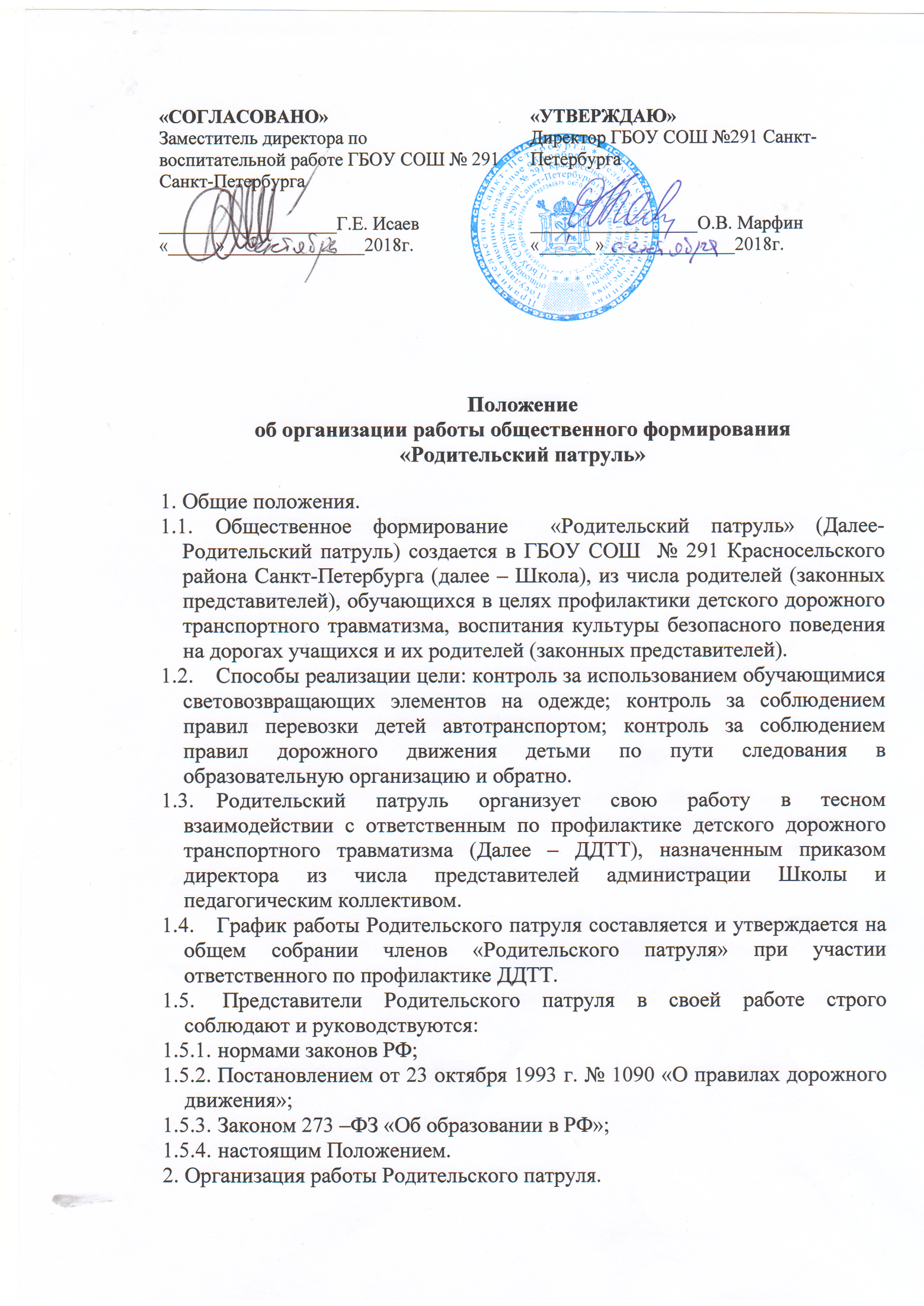 воспитательной работе ГБОУ СОШ № 291 Санкт-Петербурга___________________Г.Е. Исаев«_____»_______________2018г.«УТВЕРЖДАЮ»Директор ГБОУ СОШ №291 Санкт-Петербурга__________________О.В. Марфин«______»______________2018г.№п/пДатаВремяОбъектФ.И.О. участников родительского патруляРезультат патрулирования123Дата проведенияКоличество обучающихся в ОУКоличество обучающихся ОУ, на одежде которых отсутствует СВЭПроцент (количество обучающихся ОУ, на одежде которых отсутствует СВЭ, по отношению к общему кол-ву обучающихся)Количество обучающихся ОУ, нарушивших ПДДПроцент (количество обучающихся ОУ, нарушивших ПДД, по отношению к общему кол-ву обучающихся)Ссылки на информационные материалы о результатах проведения мероприятийФ.И.О. родителей участвующих в «Родительском патруле»